Service of LightWorship Leader - normal type. Congregational responses - bold type*Indicates all who are able are invited to stand*Call to WorshipGod is my light and my salvation: whom shall I fear?God is the strength of my life:  whom shall I dread?I am seeking your presence, O God.Do not abandon me to my foes.  There are people who hate me; there are things that control me; there are places that frighten me.Trust in God.  Stand fast and have courage.Help us this night not to fall away.  Strengthen our faith, increase our love for one another, and give us the courage to withstand.Choral Introit*Prayer at the Lighting of the CandlesO Gracious Light, Pure brightness of the eternal Creator in heaven, O Jesus Christ, holy and Blessed!Now as we come to the setting of the sun, and our eyes behold your vesper light, we sing your praises, Holy God, One in Trinity.You are worthy at all times to be praised by happy voices, O Christ of God, O Giver of Life, and to be glorified through all the worlds.Hymn	“Go to Dark Gethsemane” v. 1-3	#196Lighting the CandlesAfter the table candles are lit, you are invited to come forward, to take a candle and light it off of one of the table candles.Service of ShadowsAs you listen to the readings to follow, you are invited to extinguish their candle at some point when a reading particularly strikes them – or when all the readings are finished.IShadow of Betrayal	      					Matthew 26:20-25Extinguishing of the First CandleAnthem		“In the Garden”		IIShadow of Agony of Spirit and Arrest    Matthew 26:36-50Extinguishing of the Second CandleHymn		“Were You There” v.1 		#198IIIShadow of Denial	         				Matthew 26:69-75Extinguishing of the Third CandlePrayer of Confession and AssuranceLet us pray:Spirit of Christ, be with us now.  We may try to avoid this hour of trouble; we may not stay awake.  Help us to face our fear of the cross on which you died.  Help us face the crosses we must carry to honor your life.Silence for Personal ConfessionLet us continue:We are your disciples.  And we too follow you with confusion and fear.  Strengthen us, we pray, so that we may walk through life into death without fear; through the night into eternal light.  Amen	IVShadow of Accusation      			 		Matthew 27:11-14, 20-29Extinguishing of the Fourth CandleHymn		“Were You There” v.2 		#198	VShadow of Crucifixion and Humiliation         	Matthew 27:31-43			Extinguishing of the Fifth Candle		 		VIShadow of Death 	        	  				Matthew 27:45-54			Extinguishing of the Sixth Candle3 loud knocks come from the back of the sanctuary to represent the death of JesusVIIShadow of Burial 	        	  				Matthew 27:57-60			Extinguishing of the Seventh CandleHymn		“Were You There” v.3 		#198	The Promise	John 14:15-17You are invited to leave into the shadows of the night.There is no Benediction because the events of this night do not conclude until Easter morning resurrection.  Keep the faith in vigil through Good Friday and Holy Saturday.  Please depart in silence.Easter Sunday Sunrise		April 20, 6am		Sunrise ParkEaster Morning Breakfast 	April 20, 7-9:30am	Fellowship HallEaster Sunday Service		April 20, 10am		SanctuaryLight Into Darkness: A Service for Maundy Thursday was written by the Rev. Dr. David Bahr, pastor of Park Hill Congregational United Church of Christ in .   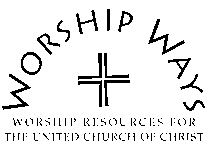 Copyright 2010 Local Church Ministries, Congregational Vitality and Discipleship Ministry Team, United , .  Permission granted to reproduce or adapt this material for use in services of worship or church education.  All publishing rights reserved.